КУРУШСКАЯ СРЕДНЯЯ ОБЩЕОБРАЗОВАТЕЛЬНАЯ ШКОЛА №2Классный час (5 класс) Экстремизму и терроризмуНЕТПодготовила: педагог- психолог Азадова Н.А.Цель:1) объяснить сущность терроризма, его типы и цели; совершенствовать знания о терроризме; основы безопасности в ЧС; формировать общественного сознания и гражданскую позицию подрастающего поколения.2) определить, почему терроризм стал обыденным явлением российской действительности;3) способствовать воспитанию в детях толерантного отношения друг к другу и формировать  умение жить в мире с другими людьми;4) развивать самостоятельность суждений учащихся;5) дать представление о терроризме и экстремизме как о глобальной проблеме.Задачи:Показать страшное «лицо» терроризма и ужасающие последствия этого явления;Обсудить, возможны ли пути защиты от терроризма; убедиться, могут ли учащиеся ориентироваться в чрезвычайных обстоятельствах; продумать пути выхода из критических ситуаций, связанных с террористическими актами;Развитие у учащихся навыков ведения дискуссии, обсуждения и анализа полученной информации; выработка умения делать выводы.В итоге урока у учащихся должны сложиться следующие знания, умения, навыки:Знать, что такое «терроризм», «террористический акт», «глобальная проблема»; какие причины порождают терроризм, виды террористических актов, как можно уберечься от них;Понимать, что Россия оказалась в центре внимания террористических групп и какую лепту вносит наша страна в решение этой проблемы на мировом уровне;Представлять страшное «лицо» терроризма, аргументировано ответить на вопросы: возможно ли решение этой проблемы и какую роль при этом должно сыграть государство.Эпиграф: «Теперь, когда мы научились летать по воздуху, как птицы, плавать под водой, как рыбы, нам не хватает только одного: научиться жить на земле, как люди» (Бернард Шоу)Ход урока:1. Орг. моментСлово психолога.       Экстремизм и терроризм - это:О терроризме и формах его проявления.Меры предосторожности.Наши действия в случае опасности.Подведение итогов, выставление оценок, домашнее задание.Оборудование:Мультимедийная установкаДоскаРисункиБуклеты «Это должен знать каждый»Организационный моментСлово психолога:Ребята, сегодня мы с вами будем говорить о таких опасных и страшных явлениях, как терроризм и экстремизм.Человечество всегда воевало. За последние пять тысяч лет зафиксировано около 15 000 больших и малых войн, в которых погибло несколько миллиардов человек. Много лет назад отгремели бои Великой Отечественной войны. Дожимая фашистов, наши отцы и деды мечтали и свято верили, что после победы на планете не будет больше войн и наступит удивительное время всеобщего братства. Победа была одержана, но всеобщий мир так и не наступил.Продолжаются локальные войны, военные конфликты, связанные с религиозными, территориальными и национальными спорами. В нашу, казалось бы, мирную жизнь все настойчивей вторгается такое зловещее явление, как терроризм. Терроризм — это тоже война. И от него не застрахован никто. В том числе и мы. Как избежать терроризма в будущем. Б.Шоу еще до Второй мировой войны сказал, что …., мы пережили самую страшную войну, стояли на грани Третьей мировой с применением ядерного оружия, а сегодня живем под страхом террористических актов.Неужели, это нас ждет? Научимся ли жить как люди и сможем ли построить будущее без терроризма.   Экстремизм и терроризм - это:          Некоторое время назад в наш лексикон плотно вошли такие страшные слова, как «терроризм» и «экстремизм». Теперь уже каждый ребенок знает о том, что скрывается за этими понятиями.  «Толковый словарь» В.И.Даля трактует терроризм как стремление устрашать смертью, казнью, угрозами насилия и физического уничтожения, жестокими карательными мерами и истязаниями, расстрелами. (Предварительно записано на доске).Попробуем разобраться в причинах возникновения экстремизма и терроризма. Выясним, кто составляет социальную базу экстремизма и терроризма.О терроризме и формах его проявления.В последние годы терроризм стал особенно изощрен, кровав и безжалостен. Взрывы в публичных местах: поездах, на вокзалах, ресторанах, в метро; похищения государственных деятелей, дипломатов, партийных лидеров; убийства, ограбления, захваты государственных учреждений, посольств, самолетов. Возникают новые невиданные прежде направления терроризма: воздушный, ядерный, биологический, экологический и информационный. Все они носят явные черты политического терроризма. Цели:получить денежный выкупосвободить из тюрем арестованных боевиковдиктовать свою волю правительствам некоторых государств.Каждый из вас хотя бы раз слышал о терактах. В мою память глубоко врезались события, происходившие 1 – 3 сентября 2004 года в школе № 1 г. Беслан, когда праздник превратился в трагедию, потому что ученики, их родители, учителя оказались заложниками…  В заложники взяты 1128 человек: дети, родители, сотрудники школы. Три дня террористы удерживали их в здании школы, отказывая им в самом необходимом. В результате террористического акта погибли 334 человека - среди них были и дети. Всё это описывается в композиции группы «Каста» «Беслан. Северная Осетия». Давайте послушаем её (звучит песня)Терроризм несет горе, слезы, материальный ущерб, разрушения, человеческие жертвы. Терроризм во всех его проявлениях и формах представляет собой одну из самых серьезных угроз миру и безопасности. Терроризм – это преступление против  человечества.  Экстремизм (равно как и терроризм) относится к числу самых опасных и трудно прогнозируемых явлений современности.В настоящее время экстремизм приобретает всё более разнообразные формы и угрожающие масштабы: на начало 21 века в мире действовало около 500 террористических организаций и групп различной экстремистской направленности. За последние 10 лет ими совершено более 6500 актов международного терроризма, от которых погибли десятки тысяч человек и более 11000 пострадало.Меры предосторожности.Терроризм подстерегает нас везде, и поэтому мы должны знать, что делать в критических ситуациях, и уметь предпринимать определенные меры предосторожности. В случае же, если мы попали в такую ситуацию, то как себя вести, как помочь пострадавшим. Что может указать нам на наличие взрывных устройств: брошенные машины,  присутствие проводов или небольшой антенны, непонятные шумы: тиканье часов, щелчки, стуки;  растяжки из проволоки, ниток, веревки; может быть какой-то специфический запах;  бесхозные портфели, чемоданы, сумки, свертки, коробки. Меры предосторожности: избегать больших скоплений людей, не приближаться к оставленным в людных местах подозрительным предметам, а в случае находки незамедлительно сообщать  в милицию. К подозрительным предметам могут относиться даже свистки, авторучки, портсигары, игрушки и пр., так как очень часто террористы прячут в них бомбы. Естественно нельзя пытаться самостоятельно разминировать взрывные устройства или переносить их в другое место. Нельзя заговаривать с незнакомцами, идти с ними куда-либо, брать у них какие-либо предметы и т.д. Причем, даже дети и женщины могут оказаться террористами, подрывниками.  Наши действия в случае опасности.Наши действия в случае опасности. Если человек случайно оказался в руках террористов, необходимо молча выполнять их требования, не привлекать внимания, не задавать вопросов и даже не смотреть прямо в их глаза. Прежде чем передвинуться или открыть сумочку или пакет, надо спросить разрешения, при стрельбе лечь на пол или спрятаться под стол, сиденье, но никуда не бежать. Если вы ранены, то надо постараться не двигаться, принять удобное положение, остановить по возможности кровотечение с помощью закрутки, повязки или носового платка. Подведение итогов, выставление оценок, домашнее задание.Рефлексия. ( Что нового вы сегодня узнали на уроке? В чем заключается причина возникновения экстремизма и терроризма?)   Спасибо за внимание и участие в беседе.Классный час  "Терроризм - угроза общества"Цели:- объяснить сущности терроризма, его типы и цели;- совершенствование у школьников знаний о терроризме;- формирование общественного сознания и гражданской позиции подрастающего поколения. -Профилактика экстремизма, терроризма и этносепаратизмаДЕЙСТВИЯ НАСЕЛЕНИЯ ПРИ УГРОЗЕ ТЕРАКТА1.Подготовиться к экстренной эвакуации. Для этого сложите в сумку документы, деньги, ценности, немного продуктов.                                                                                                    2.Желательно иметь свисток.3.Помочь больным и престарелым подготовиться к эвакуации.4.Убрать с балконов и лоджий горюче-смазочные легковоспламеняющиеся материалы.5.Подготовить йод, бинты, вату и другие медицинские средства для оказания первой медицинской помощи.6.Договориться с соседями о совместных действиях на случай оказания взаимопомощи.7.Избегать мест скопления людей (рынки, магазины, стадионы, дискотеки...).8.Реже пользоваться общественным транспортом.9.Желательно отправить детей и престарелых на дачу, в деревню, в другой населенный пункт к родственникам или знакомым.10.Задернуть шторы на окнах. Это убережет вас от разлетающихся осколков стекол.11.Держать постоянно включенными телевизор, радиоприемник, радиоточку.12.Создать в доме (квартире) небольшой запас продуктов и воды.13.Держать на видном месте список телефонов для передачи экстренной информации в правоохранительные органы.                  ВОЗМОЖНЫЕ МЕСТА УСТАНОВКИ ВЗРЫВНЫХ УСТРОЙСТВ1. Подземные переходы (тоннели).2. Вокзалы.3.Рынки.4.Стадионы.5.Дискотеки.6.Магазины.7.Транспортные средства.8.Объекты жизнеобеспечения (электроподстанции, газоперекачивающие и распределительные станции...).9.Учебные заведения.10.Больницы, поликлиники.11.Детские учреждения.12.Подвалы и лестничные клетки жилых зданий.13.Контейнеры для мусора, урны.14.Опоры мостов.  ПРИЗНАКИ НАЛИЧИЯ ВЗРЫВНЫХ УСТРОЙСТВПрипаркованные вблизи домов автомашины, неизвестные жильцам (бесхозные).Присутствие проводов, небольшой антенны, изоленты.Шум из обнаруженного предмета (тиканье  часов, щелчки).Наличие на найденном предмете источников питания (батарейки).Растяжка из проволоки, шпагата, веревки.Необычное размещение обнаруженного предмета.Специфический, не свойственный окружающей местности запах.Бесхозные портфели, чемоданы, сумки, свертки, мешки, ящики, коробки.При обнаружении подозрительных предметов немедленно сообщитев дежурные службы территориальных органов внутренних дел, ФСБ, управление по делам ГО и ЧС                       ЧТО ДЕЛАТЬ ПРИ ОБНАРУЖЕНИИ ВЗРЫВНОГО УСТРОЙСТВА1.Немедленно сообщить об обнаруженном подозрительном предмете в дежурные службы органов внутренних дел, ФСБ, ГО и ЧС.2.Не подходить к обнаруженному предмету, не трогать его руками и не подпускать к нему других.3.Исключить использование средств радиосвязи, мобильных телефонов, других радиосредств, способных вызвать срабатывание радиовзрывателя.4.Дождаться прибытия представителей правоохранительных органов.5.Указать место нахождения подозрительного предмета.Внимание!!! Обезвреживание взрывоопасного предмета на месте его обнаруженияпроизводится только специалистами МВД, ФСБ, МЧС.                                             ПОВЕДЕНИЕ ПОСТРАДАВШИХ                                                     Вы ранены:-Постарайтесь сами себе перевязать рану платком, полотенцем, шарфом, куском ткани.-Остановите кровотечение прижатием вены пальцем к костному выступу или наложите давящую повязку.-Окажите помощь тому, кто рядом, но в более тяжелом положении.Вы задыхаетесь:-Наденьте влажную ватно-марлевую повязку.-Защитите органы дыхания мокрым полотенцем, платком, шарфом, другой тканью.-При запахе газа раскройте окна, не пользуйтесь зажигалкой, спичками, не включайте электрические приборы и освещение.Загорелась квартира:-Не поддавайтесь панике.-Сообщите в пожарную охрану.-Обесточьте квартиру.-Постарайтесь сбить пламя огнетушителем, водой.-Покидайте зону огня пригнувшись, а лучше ползком.-Дверь в комнату, где разгорается пламя, закройте.-Постарайтесь выбраться на балкон (лоджию).-Избавьтесь от одежды с примесью синтетики (она быстро плавится и оставляет на теле язвы).-Ребенка заверните в одеяло, пальто, куртку и срочно выносите.-Взывайте о помощи, но не прыгайте вниз.Вас завалило:-Обуздайте первый страх, не падайте духом.-Осмотритесь – нет ли поблизости пустот. Уточните, откуда поступает воздух.-Постарайтесь подавать сигнал рукой, палкой, голосом, стуком, свистком. Лучше это делать когда услышите голоса людей, лай собак.-Как только машины и механизмы прекратят работу и наступит тишина – это значит объявлена «минута молчания». В это время спасатели с приборами и собаками ведут усиленную разведку. Используйте это – привлеките их внимание любым способом.-Вас обнаружат по стону, крику и даже по дыханию.ЕСЛИ ВАС ЗАХВАТИЛИ В ЗАЛОЖНИКИОсновные правила:1.Возьмите себя в руки, успокойтесь, не паникуйте. Разговаривайте спокойным голосом.2.Подготовьтесь физически и морально к возможному суровому испытанию.3.Не выказывайте ненависть и пренебрежение к похитителям.4.С самого начала (особенно в первый час) выполняйте все указания бандитов.5.Не привлекайте внимания террористов своим поведением, не оказывайте активного сопротивления. Это может усугубить ваше положение.6.Не пытайтесь бежать, если нет полной уверенности в успехе побега.7.Заявите о своем плохом самочувствии.8.Запомните как можно больше информации о террористах (количество, вооружение, как выглядят, особенности внешности, телосложения, акцента, тематика разговора, темперамент, манера поведения).9.Постарайтесь определить место своего нахождения (заточения).10.Сохраняйте умственную и физическую активность. Помните, правоохранительные органы делают все, чтобы вас вызволить.11.Не пренебрегайте пищей. Это поможет сохранить силы и здоровье.12.Расположитесь подальше от окон, дверей и самих террористов. Это необходимо для обеспечения вашей безопасности в случае штурма помещения, стрельбы снайперов на поражение преступников.13.При штурме здания ложитесь на пол лицом вниз, сложив руки на затылке.14.После освобождения не делайте скоропалительных заявлений.ТЕЛЕФОНЫ ДЛЯ ЭКСТРЕННОГО РЕАГИРОВАНИЯМилиция - 02 «Скорая помощь» - 03Пожарная служба - 01 Газовая служба - 04Единая служба спасения –01,112Классный час, посвященный толерантности. Экстремизм в молодежной средеАзадова Н.А., педагог-психологЦели:Воспитание у детей и подростков миролюбия, принятия и понимания других людей, умения позитивно с ними взаимодействовать: 1) формирование негативного отношения к насилию и агрессии в любой форме;2) формирование уважения и признания к себе и к людям, к их культуре;3) развитие способности к межнациональному и межрелигиозному взаимодействию;4) развитие способности к толерантному общению, к конструктивному взаимодействию с представителями социума независимо от их   принадлежности и мировоззрения;5) формирование умения определять границы толерантности.Ход классного часаI. Вступительная беседаУчитель: Выпускник школы. Каким он должен быть, чтобы максимально быстро адаптироваться к тем условиям, в которые попадет после окончания школы. Адаптация человека к новым условиям, как в жизни, так и в профессиональной деятельности возможна лишь при наличии сформировавшихся профессиональных и социальных умений и качеств личности. Одним из таких качеств является толерантность.Обсуждение первого теста, почему я не поеду с этими людьми?Большой толковый словарь дает следующее определение экстремизму: экстремизм – это приверженность крайним взглядам и мерам.Акты насилия  относятся к категории экстремистских, если:    а) они не только используются в качестве прямого способа достижения политических, идеологических и социальных целей, но и являются инструментом публичности и устрашения;    б) они направлены на то, чтобы  причинить вред не непосредственному противнику, а другим людям.Экстремистская деятельность (экстремизм) – это:насильственное изменение основ конституционного строя и нарушение целостности Российской Федерации;публичное оправдание терроризма и иная террористическая деятельность;возбуждение социальной, расовой, национальной или религиозной розни;пропаганда исключительности, превосходства либо неполноценности человека по признаку его социальной, расовой, национальной, религиозной или языковой принадлежности или отношения к религии;нарушение прав, свобод и законных интересов человека и гражданина в зависимости от его социальной, расовой, национальной, религиозной или языковой принадлежности или отношения к религии;воспрепятствование осуществлению гражданами их избирательных прав и права на участие в референдуме или нарушение тайны голосования, соединенные с насилием либо угрозой его применения;воспрепятствование законной деятельности государственных органов, органов местного самоуправления, избирательных комиссий, общественных и религиозных объединений или иных организаций, соединенное с насилием либо угрозой его применения;совершение преступлений по мотивам политической, идеологической, расовой, национальной или религиозной ненависти или вражды либо по мотивам ненависти или вражды в отношении какой-либо социальной группы;пропаганда и публичное демонстрирование нацистской атрибутики или символики либо атрибутики или символики, сходных с нацистской атрибутикой или символикой до степени смешения;публичные призывы к осуществлению указанных деяний либо массовое распространение заведомо экстремистских материалов, а равно их изготовление или хранение в целях массового распространения;публичное заведомо ложное обвинение лица, замещающего государственную должность Российской Федерации или государственную должность субъекта Российской Федерации, в совершении им в период исполнения своих должностных обязанностей деяний, указанных в настоящей статье и являющихся преступлением;организация и подготовка указанных деяний, а также подстрекательство к их осуществлению;финансирование указанных деяний либо иное содействие в их организации, подготовке и осуществлении, в том числе путём предоставления учебной, полиграфической и материально-технической базы, телефонной и иных видов связи или оказания информационных услуг.Экстремальное поведение:– это крайние способы достижения социальной справедливости, каких-то благ, привилегий, как для себя, так и депривированных (социальное сиротство, низкий уровень жизни, группы риска и т.д.) социальных групп. Профилактика экстремизма – это система определенных мер, направленных на предупреждение экстремистской деятельности, когда она еще не осуществляется (не осуществляются пропаганда и публичное демонстрирование нацистской атрибутики или символики, не осуществляются публичные призывы к осуществлению экстремистской деятельности и т.д.).Терроризм – это крайнее проявление экстремизма явление, связанное с насилием, угрожающее жизни и здоровью граждан.Национализм – это форма общественного единства, основанная на идее национального превосходства и национальной исключительности.Расизм – это совокупность концепций, основу которых составляют положения о физической и психической неравноценности человеческих расс и о решающем влиянии расовых различий на историю и культуру человеческого общества.Фашизм - это идеология и практика, утверждающие превосходство и исключительность определенной нации или расы и направленные на разжигание национальной нетерпимости, дискриминацию, применение насилия и терроризма, установления культа вождя.В жизни человек общается с представителями различных национальностей, культур, миров, концессий, социальных слоев, поэтому важно научиться уважать культурные ценности как своего народа, так и представителей другой культуры, религии, научиться находить точки соприкосновения. Кроме того, толерантность как качество личности считается необходимым для успешной адаптации к новым неожиданным условиям. Люди, не обладающие толерантностью, проявляя категоричность, оказываются неспособными к изменениям, которых требует от нас жизнь.Толерантность является сравнительно поздним порождением культуры, а, следовательно, и поздним порождением психики человека, поскольку условия социальной действительности в гораздо большей степени способствуют формированию “интолерантности” - явлению, противоположному по своему содержанию толерантности. Осознание актуальности толерантности отдельным индивидом предполагает его длительную духовную работу над собой.Предлагаю всем сосредоточиться на следующих вопросах (беседа).- Вспомните, как вы в детстве переживали обиды?- Из-за чего вы огорчались?- Кто проявлял к вам жалость и сострадание в трудную минуту?- Что такое терпение?- Что такое толерантность?- В чем их схожесть?- Как вы понимаете выражение “толерантность в общении”?- Все ли терпимо?- Где границы терпимости?Итак, мы видим, что термин “толерантность” объемен и многогранен.Учитель: Из этого можно сделать вывод, что ситуация в целом такова: толерантность превратилась в ключевую проблему для всего мира; не менее остра эта проблема и в странах, считающихся стабильными и свободными, признающих толерантность как существенную составляющую свободного общества и стабильного государственного устройства. Перед тем как повсеместно распространять толерантность, нужно выработать четкое понятие толерантности.II. Игра - “Дополни”. “Быть толерантным - это значит...” (все ответы записываются на доске).Учитель: Мы видим, что есть два пути развития личности - толерантный и интолерантный. Интолерантный путь характеризуется представлением о собственной исключительности, низким уровнем воспитанности, преобладанием чувства дискомфортности существования в окружающей действительности, желанием власти, материального достатка любой ценой, непринятием противоположных взглядов, традиций и обычаев, низким уровнем эмпатии.Другой путь - это путь человека, хорошо знающего себя, комфортно чувствующего себя в окружающей среде, понимающего других людей и готового всегда прийти на помощь, человека с доброжелательным отношением к иным культурам, взглядам, традициям, с высоким уровнем эмпатии.Эмпатия (греч.  — “в” + греч.  — “страсть”, “страдание”) — осознанное сопереживание текущему эмоциональному состоянию другого человека, без потери ощущения внешнего происхождения этого переживания.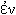 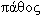 III. Работа по группам. Необходимо продумать, изобразить и объяснить эмблему толерантности (работают 3-4 группы).IV. Защита своей эмблемы.Толерантность - не пассивное, неестественное покорение мнению, взглядам и действиям других, не покорное терпение, а активная нравственная позиция и психологическая готовность к терпимости во имя позитивного взаимодействия между этносами, социальными группами, во имя позитивного взаимодействия с людьми иной культурной, национальной, религиозной или социальной среды.V. Итоговый тест. Проверь насколько ты толерантный.Заключение.Бывают разные ситуации – но надо оставаться человеком. Доброта спасет мир. (Просмотр фотографий класса – мы разные, но нам хорошо вместе)ПриложениеПомните, что самые главные вопросы задаются не людям, а самому себе, но ответы на них следует искать вместе. Познание себя, управление собой должно стать постоянной заботой каждого молодого человека. Особого внимания требует умение управлять своим эмоциональным состоянием.Учитесь путем тренировок отстраняться от своего привычного взгляда и смотреть на проблему и людей беспристрастно, вырабатывайте психологический взгляд стороннего наблюдателя.Становясь старше, все больше внимания обращайте на появление и преодоление своих возрастных и профессиональных стереотипов. Изменение взглядов, мыслей и поведения требует многих усилий, большой внутренней работы и активности.Помните, если другие не разделяют ваших точек зрения, это не показатель их несостоятельности.Относитесь с иронией к значимости своей персоны, чаще улыбайтесь.Не страдайте оттого, что не все упорядочено, строго, правильно в окружающей действительности и людях, принимайте окружающий мир таким, какой он есть, ведь для нас этот мир - единственный.Взаимоотношения с единомышленниками и оппонентами стимулируют когнитивные и творческие процессы, больше общайтесь с разными людьми.Будьте реалистами, не ждите легкости в процессе позитивного самоизменения, а главное, не ожидайте изменения окружающих людей, но при обнаружении изменений искренне порадуйтесь.Если вы заинтересованы в продуктивном общении с людьми, обращайтесь к тому позитивному, что в них есть, поворачивайте людей к себе хорошей стороной. Никогда не критикуйте личность, а давайте оценку только негативному поступку (не “ты плохой”, а “ты плохо поступил”).Будьте терпимы к человеческим недостаткам и слабостям. В любой конфликтной ситуации учитесь находить и предлагать оптимальное решение. Умейте признавать свою неправоту и при необходимости - извиняться.Делайте выбор самостоятельно, помня, что никто не может нам навязать толерантные отношения, и если вы считаете их малоэффективными и психологически не готовы их принять, это ваше право.Развивайте наблюдательность, воображение, учитесь понимать эмоциональное состояние другого, верно истолковывать его поведение.Булычева М.Б.  (100-579-134)Приложение1. Вводная АнкетаВыберите  с кем из этих людей ты меньше всего хотел бы оказаться в одном купе поезда?1. Цыганка.2. Явный гомосексуалист3. Скинхед.4. Молодой человек, больной СПИДом.5. Неаккуратно одетая женщина с маленьким ребёнком.6. Кавказец-мусульманин.7. Человек из деревни с большим мешком.8. Грязный дурно пахнущий БОМЖ.9. Африканский студент.10. Подросток, похожий на наркомана.11. Бывший заключённый.12. Таджик в национальной одежде.13. Милиционер.14. Инвалид со складной коляской.15. Кришнаит.16. Китаец, который ест, странно пахнущую еду.17. Человек, говорящий на непонятном языке.18. Пожилой человек явно неадекватного поведения.Приложение 2Тест на определение терпимости, уважения к чужому мнению /толерантности/Отвечать быстро, не задумываясь.1. Вам предстоит участие в ролевой игре. Что Вас устраивает:а/ чтобы играли те, кто не знает еще правил;б/ чтобы участвовали те, кто признает и знает правила игры.2. Вы спокойно встречаете жизненные неурядицы? а/ да; б/ нет.3. Болезненна ли для Вас ситуация: Когда приходится отказываться от своего проекта, потому что аналогичный проект предложили Ваши одноклассники: а/ да; б/ нет.4. Вызывают ли у Вас неприязнь одноклассники, которые нарушают правила общественного поведения:а/ вас это вообще не интересует, если они не переступают допустимых границ;б/ они Вам неприятны, потому что не умеют себя контролировать.5. Можете ли Вы легко найти контакт с одноклассниками, которые имеют иные, чем у Вас верования, обычаи, намерения?а/ вам всегда это трудно сделать; б/ сравнительно легко.6. Как Вы реагируете на шутку, объектом которой становитесь:а/ Вы не переносите ни шуток, ни самих шутников.б/ пытаетесь найти ответ в такой же шутливой форме.7. Согласны ли Вы с бытующим в обиходе мнением, что многие одноклассники пытаются делать "не свое дело", стремятся казаться лучше, чем есть: а/ да; б/ нет.8. Вы приводите в компанию знакомого, который становится объектом всеобщего внимания. Ваша реакция:     а/ Вам не приятно, что внимание уделено ему, а не Вам;    б/ рады за знакомого.А теперь подсчитайте баллы. Запишите по 2 балла за ответы:1-б, 2-б, З-б, 4-а, 5-б, 6-б, 7-а, 8-б. сложите баллы.РЕЗУЛЬТАТЫ: От 0 до 4-х баллов. Вы обладаете высокой степенью упрямства и непреклонности. Часто Вы стараетесь навязать свое мнение другим. С вашим характером трудно поддерживать нормальные отношения с людьми, которые думают иначе, чем вы, не соглашаются с тем, что говорите и делаете.  От 5 до 12 баллов. Вы способны твердо отстаивать свои убеждения. Но, безусловно, можете и вести диалог. Если считаете нужным, то меняете свои убеждения. Но порой Вы способны и на излишнюю резкость, неуважение к собеседнику, и в такой момент Вы можете выиграть спор с собеседником, у которого слабый характер. Вы не в полной мере умеете отстаивать свою точку зрения, выдвигая убедительные аргументы.  От 14 до 16 баллов. У Вас твердые убеждения, сочетающиеся с тонкостью, гибкостью Вашего ума. Вы можете принять любую идею, с пониманием относясь к её парадоксальности. Вы критичны к себе, не считаете свое мнение истиной в последней инстанции. Вы способны отказаться от своих ошибочных взглядов с уважением и тактом по отношению к своему собеседнику. КУРУШСКАЯ СРЕДНЯЯ ОБЩЕОБРАЗОВАТЕЛЬНАЯ ШКОЛА № 2Классный часна тему:«Экстремизмуи терроризму –НЕТ!»(6 КЛАСС)Педагог- психолог Азадова Н.А.Классный час на тему: «Экстремизму и терроризму – НЕТ!»Цель сформировать у учащихся представление о терроризме как историческом и политическом явлении; акцентировать внимание учащихся на необходимости проявления бдительности с целью профилактики совершения террористических актов;содействовать формированию толерантности и профилактики межнациональной розни и нетерпимости; содействовать формированию чувства милосердия к жертвам терактов (на примере Беслана);ознакомить учащихся с основными правилами поведения в условиях теракта (памятка каждому учащемуся).Оборудование: картинкиХод классного часа.1. Вступительная беседа.Слово психолога:Тема нашего классного часа «Терроризму - нет!» Похожая Сегодня на классном часе мы поговорим о том, что такое терроризм, кто такие террористы, поговорим о трагедии в городе Волгограде, произошедшей в 2013 году, познакомимся с правилами поведения в таких ситуациях.2. Определение понятий «терроризм», «террористы».Слово "террор" в переводе с латыни означает "ужас". Террористы - это крайне жестокие люди, которые любыми способами хотят запугать нас, люди, которые захватывают в заложники, организуют взрывы в многолюдных местах, используют оружие.В современной литературе под терроризмом понимают:а) политику насилия и устрашения, применяемого диктаторскими или тоталитарными режимами по отношению к гражданам своей страны;б) метод, посредством которого организованная группа или партия стремится достичь провозглашенных ею целей преимущественно через систематическое использование насилия. Для нагнетания страха террористы могут применять поджоги или взрывы жилых помещений, магазинов, вокзалов, транспортных средств, и т. д. В современных условиях террористы практикуют захват заложников, угоны самолетов.Тероризм - это тяжкое преступление, когда организованная группа людей стремиться достичь своей цели при помощи насилия. Часто жертвами терроризма становятся невинные люди, среди которых есть и дети. Террор – это запугивание, подавление противников, физическое насилие, вплоть до физического уничтожения людей совершением актов насилия (убийства, поджоги, взрывы, захват заложников).Понятие “терроризм”, “террорист”, появилось во Франции в конце 18 века. Так называли себя якобинцы, причем всегда с положительным оттенком. Однако во время Великой французской революции слово “Терроризм” превратилось в синоним преступника. До самых недавних пор понятие “терроризм” уже означало спектр различных оттенков насилия.Словари определяют понятие “терроризм” как насильственные действия преступных лиц с целью подрыва существующей власти, осложнение международных отношений, политических и экономических вымогательств у государств. Это систематическое применение или угроза применения насилия против мирных жителей как шантаж существующих органов власти для достижения определенных политических, социальных или экономических целей.Терроризм глобален по масштабам, «порочен» по природе, безжалостен к врагам и стремится контролировать все сферы жизни и мысли.Террор - явление, которое прямо или косвенно касается каждого из нас. Массовое насилие в последние годы стало, к сожалению, неотъемлемой частью нашего социального бытия. Историки утверждают, что терроризм царствует на Земле не менее двух тысяч лет. Несмотря на богатый стаж, терроризм еще никогда не представлял для населения и целых государств такой серьезной угрозы.Современную международную обстановку трудно назвать стабильной. И одной из причин этого является размах терроризма, приобретающий сегодня поистине всемирный характер. В настоящее время по всему миру насчитывается около сотни террористических организаций.Существенные изменения и в формах терроризма и в практике борьбы с ним произошли и в нашей стране. Россия столкнулась с вопиющими фактами его проявления, как на собственной территории, так и в ближнем зарубежье.Типы современного терроризма:· Националистический· Религиозный· ПолитическийТеррористический акт не знает заранее своих конкретных жертв, ибо направлен, прежде всего, против государства. Его задача – подчинить государство, его органы, всю общественность, заставить их выполнять требования террористов и стоящих за ними лиц и организаций.Разгул терроризма – сегодня не только российская, но уже и острейшая международная проблема.За последнее десятилетие самыми крупными террористическими актами в нашей стране стали взрывы жилых домов в Москве и Волгодонске, взрыв во время парада в Каспийске, 9 мая, захват театра на Дубровке, во время представления “Норд-Ост”. Сентябрь 2004 года. В течение двух суток в спортзале школы №1 города Беслана (Республика Северная Осетия) удерживались преподаватели, ученики, и их родители – всего более 1200 человек. Итогом террористической акции стали более 350 погибших – дети, местные жители, сотрудники ФСБ РФ. Остальные заложники (более 560 человек), помимо полученных в ходе штурма здания школы ранений, испытали тяжелейший психологический шок. Убит 31 террорист, один был задержан и впоследствии приговорён к пожизненному заключению. Это страшные страницы истории…Два взрыва произошли в Волгограде в конце 2013 года: 29 декабря в здании вокзала и 30 декабря - в троллейбусе. Погибли 34 человека, более 70 получили ранения. После второго теракта в Волгограде Владимир Путин дал поручение Национальному террористическому комитету (НАК) усилить безопасность на всей территории России и активизировать работу антитеррористических комиссий.По предварительной информации, взрыв в троллейбусе рано утром 30 декабря совершил террорист-смертник, на это указывают два обстоятельства: сам характер взрыва и фрагменты тела, обнаруженные на месте трагедии.Экстремизм (равно как и терроризм) относится к числу самых опасных и трудно прогнозируемых явлений современности.В настоящее время экстремизм приобретает всё более разнообразные формы и угрожающие масштабы: на начало 21 века в мире действовало около 500 террористических организаций и групп различной экстремистской направленности. За последние 10 лет ими совершено более 6500 актов международного терроризма, от которых погибли десятки тысяч человек и более 11000 пострадало.Как вы думаете, какова цель действий террористов?(Ответы учеников).Вы правы. Обратите внимание на доску: здесь перечислены цели террористических организаций (предварительно записаны на доске).Цели террористических организаций:Нанесение ударов, в т.ч. психологических, наиболее успешным странам;Нанесение ущерба государственной собственности и собственности частных лиц;Запугивание людей и их уничтожение;Нанесение ущерба мирным отношениям между государствами и людьми.Террористические акты приносят массовые человеческие жертвы; разрушают материальные и духовные ценности, не поддающиеся восстановлению; сеют вражду между государствами и народами; провоцируют войны.Терроризм может превратить в жертву всё общество!Терроризм – это насилие, содержащее в себе угрозу другого, более жестокого насилия, для того, чтобы вызвать панику, внушить страх, разрушить государственный порядок, заставить противника принять желаемое решение.В последнее время разные эксперты (из области юриспруденции, медицины, психологии, политологии) стали уделять много внимания изучению облика, портрета террориста.Выделяют три типа террористов:1) политики-экстремисты, т.е. люди, недовольные государственной властью и в связи с этим устраивающие теракты, агрессивные митинги, шествия, обстрелы.2) религиозные фанатики (считают свою веру, убеждения «чистыми» и правильными, а всех остальных – «неверными»)3) психопатические личности (из них делают смертников).В современных условиях возрастает опасность совершения актов «технологического» терроризма: использование или угроза применения ядерного, химического и бактериологического оружия. Опасен информационный (электронный, компьютерный) терроризм, поскольку современное общество, в т.ч. оборона, деятельность спецслужб и правоохранительных органов, банковское дело, работа транспорта в значительной степени зависят от электронных баз данных и передаваемой информации.Ребята, как вы думаете, что нужно, чтобы обезопасить себя от столь ужасного явления, как терроризм? (Ответы учеников). Вы во многом правы: не стоит знакомиться с подозрительными людьми (странное поведение, одежда, речь); не надо приближаться к бесхозным предметам (чужим сумкам, пакетам, вещам и т.д.); следует уделять больше внимания собственной национальной культуре (традиции, религия, памятники).Ребята, помните, что идеология терроризма и экстремизма – это подмена принятых в нормальном обществе ценностей, понятий о справедливости и чести.- Молодцы, ребята, сегодня вы показали, как нужно действовать в экстримальных случаях. И это тоже своего рода борьба против терроризма. Тысячи детей из разных стран принимают участия в различных форумах, фестивалях, конференция и цель у них одна « нам не нужны террор и война, нам нужны мир и счастье"Терроризм в России чаще всего связывают с исламским экстремизмом. При этом почему-то считается, что в истоке экстремизма – вся мировая религия ислам. Но это не так! Настоящий правоверный мусульманин просто не может быть террористом, так как и убийство, и самоубийство запрещено этой религией. Террористами являются, как правило, последователи ваххабизма, а это фактически секта внутри ислама. Джихад («священная война»), которой прикрываются террористы, была объявлена ими без согласования с духовенством, а значит, является незаконной. Следовательно, мы должны рассматривать террористов, в том числе и ваххабитов, не как представителей ислама, а как рядовых преступников. Они называют себя борцами за справедливость, но это бессовестная ложь. Не за истину они воюют с беззащитными людьми, а за деньги. А девчонки-самоубийцы, которые становятся «живыми бомбами» - обманутые жертвы этих преступников, часто идущие на смерть не по своей воле, а в результате зомбирования. Педагог- психолог раздает учащимся памятки «Правила поведения в случае террористической угрозы».Изучите эти памятки – правила поведения на этой войне должны знать все. Сохраните эти памятки – и когда на Земле будет только мир, наши счастливые потомки, будут знать, что довелось пережить тем, кто живет сейчас, на этой террористической войне.ПамяткаПравила поведения в случае террористической угрозыЧто нужно делать, чтобы не стать жертвой террора.Будьте внимательны; обращайте внимание на посторонних людей; не стесняйтесь, если что-то вам покажется подозрительным, сообщить об этом старшим.Не дотрагивайтесь до бесхозных сумок, пакетов, свертков; не подбирайте никаких вещей, даже ценных: мина-ловушка может быть замаскирована под игрушку, ручку, мобильный телефон и т.д.О подозрительных предметах сообщайте в ближайшее отделение милиции или сотрудникам патрульно-постовой службы.Следите за бесхозными помещениями, чердаками, подвалами.По возможности избегайте больших скоплений людей, где увеличивается вероятность теракта.Если ты оказался в заложниках,знай - ты не один.Помни: опытные люди уже спешат к тебе на помощь. Не пытайся убежать, вырваться самостоятельно - террористы могут отреагировать агрессивно. Постарайся успокоиться и жди освобождения.1) Настройся на долгое ожидание. Специалистам требуется время, чтобы освободить тебя. Они не теряют ни минуты, но должны всё предусмотреть.2) Постарайся мысленно отвлечься от происходящего: вспоминай содержание книг, художественных фильмов, мультфильмов, решай в уме задачи. Если веришь в Бога, молись.3) Старайся не раздражать террористов: не кричи, не плачь, не возмущайся. Не требуй также немедленного освобождения - это невозможно.4) Не вступай в споры с террористами, выполняй все их требования. Помни: это вынужденная мера, ты спасаешь себя и окружающих.5) Помни, что, возможно, тебе придётся долгое время провести без воды и пищи - экономь свои силы.6) Если в помещении душно, постарайся меньше двигаться, чтобы экономнее расходовать кислород.7) Если воздуха достаточно, а по зданию передвигаться запрещают, делай нехитрые физические упражнения - напрягай и расслабляй мышцы рук, ног, спины. Не делай резких движений.8) Помни: если заложник проводит много времени с террористами, ему может показаться, что они вместе, а весь мир - против них. Это очень опасная ошибка! Знай: в любой ситуации террорист - это преступник, а заложник - его жертва! У них не может быть общих целей.Дети и терроризм ( рекомендации для родителей) 

К сожалению, терроризм - это часть нашей сегодняшней реальности. Даже если мы сами и наши близкие живут в относительно безопасных регионах. Мы не в силах скрыть от своих детей то, что происходит на другом полушарии (теракт 11 сентября 2001 г. в Нью-Йорке). Или то, что случилось в нашей столице (захват заложников в концертном зале в октябре 2002 г.). Нам приходится задумываться - как наши дети реагируют на происходящее? Как правильно говорить с ними об этом? Конечно, реакции разных детей различаются по своей остроте. И все же есть общие моменты в том, что дети чувствуют, когда в нашу жизнь врываются акты терроризма. Возможно, главная реакция - это страх. И за себя, и за своих близких, и за тех, кто оказался в непосредственной опасности. Он усугубляется неуверенностью, недостатком информации о происходящих событиях. Если ребенок раньше пережил другие потери или травмирующие события, воспоминания об этих событиях могут всплыть именно сейчас. Характерно и ощущение потери стабильности. Это очень выбивает из колеи. Терроризм нарушает привычный ход событий, разрушает доверие к людям, лишает эмоционального равновесия и чувства безопасности. Растерянность, ощущение беспомощности - эти чувства могут транслироваться от взрослого к ребенку. Гнев - естественная реакция на происходящее. Дети могут испытывать его по отношению к террористам, к их соотечественникам. Нужно разрешить им выражать эти чувства. Но гнев может направляться и на тех, с кем дети чувствуют себя в наибольшей безопасности - на близких. Как говорить с ребенком. - Признавайте чувства ваших детей Постарайтесь выразить это словами. Например: "Я вижу, ты потрясен этим". 
- Иногда трудно подобрать нужные слова. Тогда просто обнимите ребенка и скажите: "Это действительно тяжело для тебя и для нас". 
- Скажите ребенку: испытывать страх за собственную безопасность - это нормально. В то же время постарайтесь убедить его, что принимаются необходимые меры, чтобы обеспечить эту безопасность. Этим занимается правительство, армия, другие взрослые. 
- Дети, особенно младшего возраста, могут испытывать непреодолимый страх, который им трудно выразить словами. Если кому-то из родителей нужно уехать, они могут беспокоиться и за него и за себя ("Что будет со мной, если папа (мама) не вернется?"). Обсудите с ребенком возможные ситуации: кто о нем позаботится, если уедет тот или иной близкий человек? К кому, в случае необходимости, можно обратиться за поддержкой? 
- Если мы просто говорим ребенку: "Не плачь, все будет в порядке", то тем самым не признаем серьезности его эмоциональных реакций. В то же время, помогая ребенку выразить его чувства, не забываем высказать надежду, что все наладится. - Стоит ли подробно обсуждать произошедшее с ребенком? Это зависит от его возраста. Если вы говорите с дошкольником, младшим школьником, ограничьтесь только самыми необходимыми деталями. Подростку, возможно, понадобится подробная информация. Не из праздного любопытства, а чтобы он мог ответить на свой же вопрос: "Кто может с этим что-либо поделать?" Старайтесь помочь подростку удержаться от незрелых реакций и действий ("во всем виноваты мусульмане", "месть террористам" и т.д.). 
Помогайте вашим детям справиться с их страхами. - Помогите детям убедиться в их личной безопасности. Расскажите, что предпринимаются меры предосторожности для предотвращения терроризма. Например, усиливается охрана аэропортов и мест проведения общественных мероприятий, тщательно проверяются документы и багаж пассажиров самолетов, есть современные технические средства, обеспечивающие безопасность, и т. д. - Укрепляйте ваши обычные семейные ритуалы, например отхода ко сну (рассказывание сказки, чтение; помогут мягкие игрушки, любимое одеяло и т.д.). Это повышает у ребенка чувство стабильности и безопасности. Чем меньше ребенок, тем больше времени сейчас нужно проводить с ним. Выделите при этом специальное время (пускай даже небольшое), которое будет посвящено играм или общению только с ним. Постарайтесь сделать общение как можно более теплым. - Обычные страхи детей могут усилиться в это время (страх темноты, резких звуков и др.). Ребенок может бояться засыпать один. Посидите рядом несколько ночей, дожидаясь, пока сын или дочь заснут. Разрешайте держать включенным неяркий свет. Если дети в семье спали в разных комнатах, они могут захотеть спать вместе, разрешите им это. Постепенно возвращайтесь к обычным порядкам, пока ребенок не почувствует себя снова в безопасности. 
- Попробуйте показать детям, что чувство контроля над ситуацией можно приобрести, оказывая поддержку другим людям, предпринимая какие-то действия. Например, послав необходимые вещи, игрушки, письма со словами поддержки тем, кто пострадал. Это можно сделать через соответствующие организации. 
- Если кому-то из членов семьи надо уехать на время, предусмотрите какие-то действия на этот случай. Собирайтесь с семьями тех, чьи близкие тоже уехали по каким-то обстоятельствам (например, в общую командировку с вашим родственником). 
- Не позволяйте детям проводить слишком много времени у телевизора в ожидании новостей о случившемся теракте. Направьте их внимание на любимые занятия. Постарайтесь сами меньше времени уделять новостям и больше проводить его с семьей. 
- Если вы замечаете у своего ребенка слишком острую или затянувшуюся реакцию на печальные события, воспользуйтесь внешней поддержкой. Например, помощью детского психолога, в случае необходимости - и врача. В крупных городах созданы специальные кризисные службы для детей и подростков. Есть и другие организации, способные оказать поддержку, - общественные или религиозные. - Выберите время для себя и постарайтесь разобраться в своих реакциях на происходящее настолько, насколько это возможно. Это поможет вам лучше понять своего ребенка.Родительское собраниеТема: «Терроризм – угроза XXI века»Форма проведения: консультацияЦель: проинформировать родителей о правилах поведения в случаях теракта.Ход:Уважаемые родители, всё чаще и чаще в нашей жизни можно услышать слова террор, террористический акт. Слово террор в переводе с латыни обозначает ужас. Раньше нам казалось , что это случается где –то далеко, в других странах, что это нас не коснётся. Но это не так. Этот ужас дошёл и до нас. Вспомните Беслан, где погибли от рук террористов ни в чём не повинные дети, заложников Норд – Оста. Всё чаще происходят террористические акты с участием детей – трагедия в Московской школе. Нельзя наказывать человека за поступки другого, но всё же родители несут ответственность за своих детей, за их воспитание. Такие ситуации травмируют детей, могут спровоцировать серьёзные психические расстройства. Дозировано обсудите с детьми полученную информацию позвольте детям высказать своё мнение, чувства. К террористическим актам невозможно подготовиться заранее, но, тем не менее, необходимо знать самим и научить детей как правильно вести себя в подобных ситуациях.Советы родителям: «Научите детей…»1.Никогда не разговаривать с незнакомыми людьми.2.Никому не открывать дверь, если дома нет взрослых.3.НЕ давать информацию о себе и своей семье.4.Не садиться в машину к незнакомым людям.5.Сообщать вам, куда пошёл ребёнок и в какое время вернётся.Угроза взрыва:1.ПОМНИТЕ: любой предмет, найденный на улице может представлять опасность.2.При обнаружении подозрительных пакетов, сумок и т.д. не пытайтесь самостоятельно выяснить, что в них находится . 3.Не позволяйте это другим людям.4.Отойдите за какое – нибудь укрытие.5. Не паникуйте, чтобы не спровоцировать террористов на взрыв.6.  Немедленно звоните по тел. 01!Действия заложников в случае их захвата террористами:1.В случае захвата находитесь на своём месте и не привлекайте внимания.2.Какой бы страх вы не испытывали, не впадайте в панику: не повышайте голоса, не делайте резких движений.3.Отвлекайте себя различными способами: молитва, воспоминание.4.Выполняйте все требования террористов.5.Спрашивайте разрешения передвигаться, сходить в туалет и даже открыть сумку.6.Наметьте себе укрытие, которое даст вам определённую защиту. 7. При операции освобождения не бегите навстречу освободителям, не берите в руки оружие. Лягте на пол лицом вниз подальше от окон и дверей.8.Если вам стало известно о готовящемся или совершённом преступлении немедленно сообщите в полицию.9.Помните об ответственности за заведомо ложное сообщение об акте терроризма.Ещё раз прошу вас изучить эти памятки. Надеюсь, они никогда не пригодятся вам. Но если вы всё - таки столкнётесь с угрозой XXI - терроризмом – вы будете знать, как действовать.